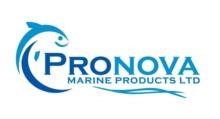 Pronova Marine Products Limited Now Hiring – Licensed Welder Position Overview Pronova Marine Products Limited is currently looking to hire a skilled licensed welder to cut and join metals and other materials at our facilities. You will operate appropriate equipment to put together mechanical structures or parts with a great deal of precision. Your job is important as it provides the foundation for strong infrastructure.  Must be competent in using potentially dangerous equipment following all safety precautions. The ideal candidate will also have a steady hand and great attention to detail. Knowledge of different kinds of metal and their properties is essential.  Position Details Permanent full-time position based out of Wood’s Harbour, NS 8-5 work hours, 40 Hours per week with the possibility of overtime Flexible position with opportunities to grow Wages and benefits to be determined Qualifications Read blueprints and drawings and take or read measurements to plan layout and procedures Determine the appropriate welding equipment or method based on requirements Set up components for welding according to specifications  Operate angle grinders to prepare the parts that must be welded A problem-solving ability Certification from a vocational school or completion of apprenticeship is a definite plusValid certification is preferred Excellent verbal and written communication skills Ability to work independently and in a team environmentPossess a valid driver’s licence Please send resumes with cover letter by December 1, 2018 to: Pronova Marine Products Limited P.O. Box 100 6435 Highway 3 Lower Woods Harbour, NS B0W 2E0 Or email to: info@pronovamarine.ca Please note that only those applicants selected for an interview will be contacted. 